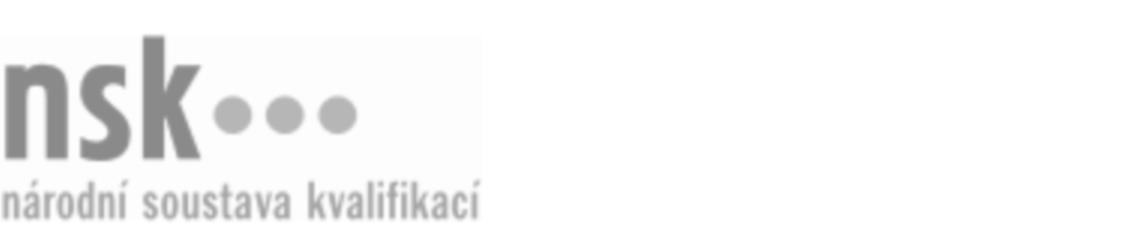 Kvalifikační standardKvalifikační standardKvalifikační standardKvalifikační standardKvalifikační standardKvalifikační standardKvalifikační standardKvalifikační standardObsluha CNC obráběcích strojů (kód: 23-026-H) Obsluha CNC obráběcích strojů (kód: 23-026-H) Obsluha CNC obráběcích strojů (kód: 23-026-H) Obsluha CNC obráběcích strojů (kód: 23-026-H) Obsluha CNC obráběcích strojů (kód: 23-026-H) Obsluha CNC obráběcích strojů (kód: 23-026-H) Obsluha CNC obráběcích strojů (kód: 23-026-H) Autorizující orgán:Ministerstvo průmyslu a obchoduMinisterstvo průmyslu a obchoduMinisterstvo průmyslu a obchoduMinisterstvo průmyslu a obchoduMinisterstvo průmyslu a obchoduMinisterstvo průmyslu a obchoduMinisterstvo průmyslu a obchoduMinisterstvo průmyslu a obchoduMinisterstvo průmyslu a obchoduMinisterstvo průmyslu a obchoduMinisterstvo průmyslu a obchoduMinisterstvo průmyslu a obchoduSkupina oborů:Strojírenství a strojírenská výroba (kód: 23)Strojírenství a strojírenská výroba (kód: 23)Strojírenství a strojírenská výroba (kód: 23)Strojírenství a strojírenská výroba (kód: 23)Strojírenství a strojírenská výroba (kód: 23)Strojírenství a strojírenská výroba (kód: 23)Týká se povolání:Obráběč kovůObráběč kovůObráběč kovůObráběč kovůObráběč kovůObráběč kovůObráběč kovůObráběč kovůObráběč kovůObráběč kovůObráběč kovůObráběč kovůKvalifikační úroveň NSK - EQF:333333Odborná způsobilostOdborná způsobilostOdborná způsobilostOdborná způsobilostOdborná způsobilostOdborná způsobilostOdborná způsobilostNázevNázevNázevNázevNázevÚroveňÚroveňDodržování bezpečnosti práce, správné používání pracovních pomůcekDodržování bezpečnosti práce, správné používání pracovních pomůcekDodržování bezpečnosti práce, správné používání pracovních pomůcekDodržování bezpečnosti práce, správné používání pracovních pomůcekDodržování bezpečnosti práce, správné používání pracovních pomůcek33Orientace v normách a v technických podkladech pro provádění obráběcích operací na CNC strojíchOrientace v normách a v technických podkladech pro provádění obráběcích operací na CNC strojíchOrientace v normách a v technických podkladech pro provádění obráběcích operací na CNC strojíchOrientace v normách a v technických podkladech pro provádění obráběcích operací na CNC strojíchOrientace v normách a v technických podkladech pro provádění obráběcích operací na CNC strojích33Měření a kontrola délkových rozměrů, geometrických tvarů, vzájemné polohy prvků a jakosti povrchuMěření a kontrola délkových rozměrů, geometrických tvarů, vzájemné polohy prvků a jakosti povrchuMěření a kontrola délkových rozměrů, geometrických tvarů, vzájemné polohy prvků a jakosti povrchuMěření a kontrola délkových rozměrů, geometrických tvarů, vzájemné polohy prvků a jakosti povrchuMěření a kontrola délkových rozměrů, geometrických tvarů, vzájemné polohy prvků a jakosti povrchu33Modifikace programů pro CNC strojeModifikace programů pro CNC strojeModifikace programů pro CNC strojeModifikace programů pro CNC strojeModifikace programů pro CNC stroje33Upínání nástrojů, polotovarů a obrobků a ustavování jejich polohy na různých druzích CNC strojůUpínání nástrojů, polotovarů a obrobků a ustavování jejich polohy na různých druzích CNC strojůUpínání nástrojů, polotovarů a obrobků a ustavování jejich polohy na různých druzích CNC strojůUpínání nástrojů, polotovarů a obrobků a ustavování jejich polohy na různých druzích CNC strojůUpínání nástrojů, polotovarů a obrobků a ustavování jejich polohy na různých druzích CNC strojů33Obsluha číslicově řízených strojůObsluha číslicově řízených strojůObsluha číslicově řízených strojůObsluha číslicově řízených strojůObsluha číslicově řízených strojů33Seřizování, ošetřování a údržba CNC obráběcích strojůSeřizování, ošetřování a údržba CNC obráběcích strojůSeřizování, ošetřování a údržba CNC obráběcích strojůSeřizování, ošetřování a údržba CNC obráběcích strojůSeřizování, ošetřování a údržba CNC obráběcích strojů33Obsluha CNC obráběcích strojů,  29.03.2024 8:52:12Obsluha CNC obráběcích strojů,  29.03.2024 8:52:12Obsluha CNC obráběcích strojů,  29.03.2024 8:52:12Obsluha CNC obráběcích strojů,  29.03.2024 8:52:12Strana 1 z 2Strana 1 z 2Kvalifikační standardKvalifikační standardKvalifikační standardKvalifikační standardKvalifikační standardKvalifikační standardKvalifikační standardKvalifikační standardPlatnost standarduPlatnost standarduPlatnost standarduPlatnost standarduPlatnost standarduPlatnost standarduPlatnost standarduStandard je platný od: 29.04.2019Standard je platný od: 29.04.2019Standard je platný od: 29.04.2019Standard je platný od: 29.04.2019Standard je platný od: 29.04.2019Standard je platný od: 29.04.2019Standard je platný od: 29.04.2019Obsluha CNC obráběcích strojů,  29.03.2024 8:52:12Obsluha CNC obráběcích strojů,  29.03.2024 8:52:12Obsluha CNC obráběcích strojů,  29.03.2024 8:52:12Obsluha CNC obráběcích strojů,  29.03.2024 8:52:12Strana 2 z 2Strana 2 z 2